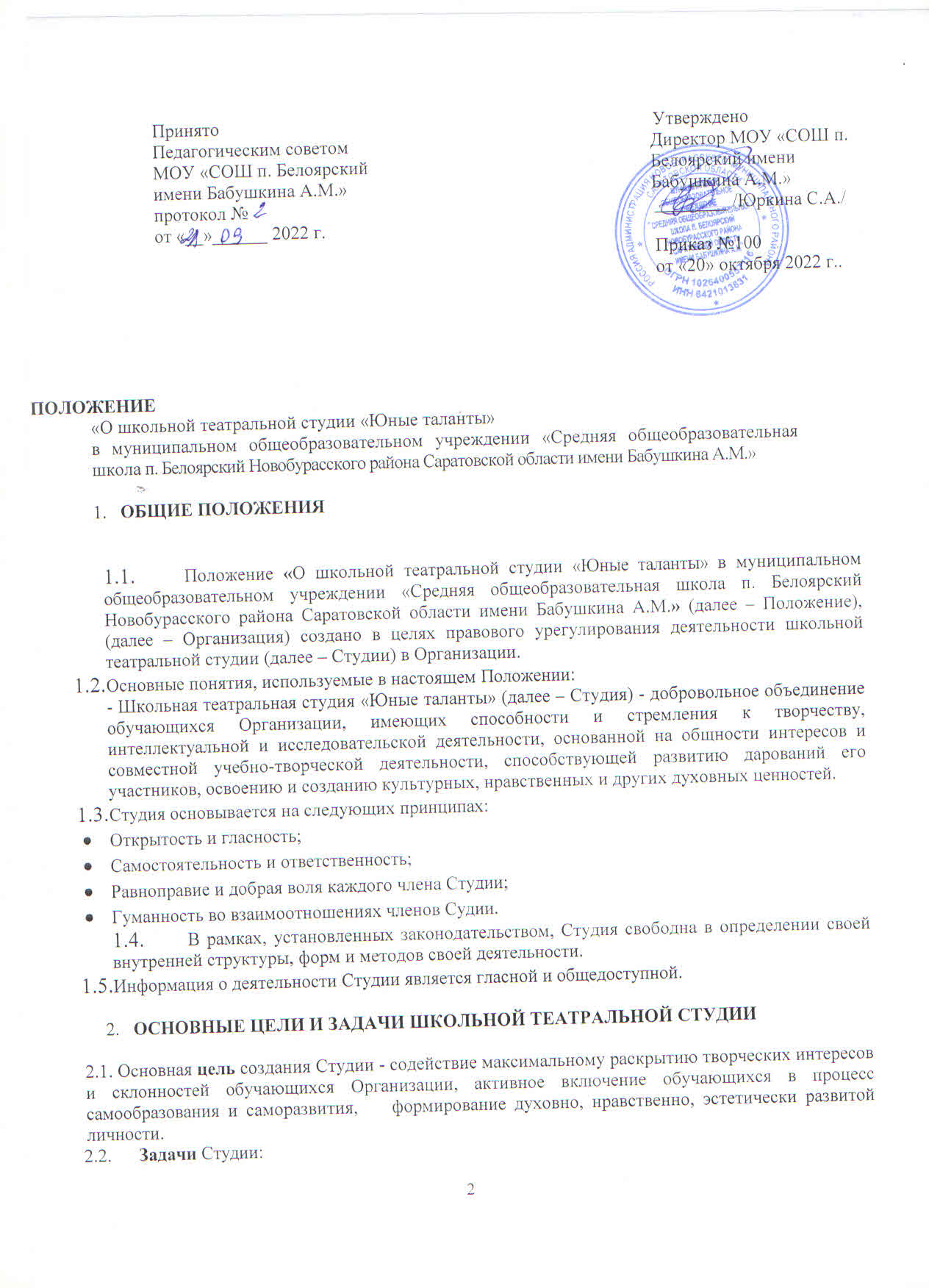                                                                           ПОЛОЖЕНИЕ«О школьной театральной студии «Юные таланты»в муниципальном общеобразовательном учреждении «Средняя общеобразовательная школа п. Белоярский Новобурасского района Саратовской области имени Бабушкина А.М.»ОБЩИЕ ПОЛОЖЕНИЯПоложение «О школьной театральной студии «Юные таланты» в муниципальном общеобразовательном учреждении «Средняя общеобразовательная школа п. Белоярский Новобурасского района Саратовской области имени Бабушкина А.М.» (далее – Положение), (далее – Организация) создано в целях правового урегулирования деятельности школьной театральной студии (далее – Студии) в Организации.Основные понятия, используемые в настоящем Положении:- Школьная театральная студия «Юные таланты» (далее – Студия) - добровольное объединение обучающихся Организации, имеющих способности и стремления к творчеству, интеллектуальной и исследовательской деятельности, основанной на общности интересов и совместной учебно-творческой деятельности, способствующей развитию дарований его участников, освоению и созданию культурных, нравственных и других духовных ценностей.Студия основывается на следующих принципах:Открытость и гласность;Самостоятельность и ответственность;Равноправие и добрая воля каждого члена Студии;Гуманность во взаимоотношениях членов Судии.В рамках, установленных законодательством, Студия свободна в определении своей внутренней структуры, форм и методов своей деятельности.Информация о деятельности Студии является гласной и общедоступной.ОСНОВНЫЕ ЦЕЛИ И ЗАДАЧИ ШКОЛЬНОЙ ТЕАТРАЛЬНОЙ СТУДИИ2.1. Основная цель создания Студии - содействие максимальному раскрытию творческих интересов и склонностей обучающихся Организации, активное включение обучающихся в процесс самообразования и саморазвития,    формирование духовно, нравственно, эстетически развитой личности.Задачи Студии:Изучать искусство и культуру, приобщать к ним обучающихся через театральное творчество;Формировать общую культуру;Организовывать содержательный досуг обучающихся;Раскрывать и развивать творческий потенциал обучающихся;Содействовать интеллектуальному развитию обучающихся;Создавать среду для получения навыков и умений красиво говорить, для расширения кругозора обучающихся;ОРГАНИЗАЦИЯ УПРАВЛЕНИЯ ШКОЛЬНОЙ ТЕАТРАЛЬНОЙ СТУДИЕЙКонтроль над деятельностью Студии осуществляется руководителем Организации, который:Создает необходимые условия для обеспечения деятельности Студии;Предоставляет для проведения занятий Студии помещения, соответствующие санитарным и гигиеническим требованиям;Устанавливает график рабочего времени штатных сотрудников Студии;Оказывает помощь работникам Студии в организации концертов, культурно-досуговых мероприятий на базе Организации и в иных учреждениях и организациях (на основании вызова или приглашения администрации данных учреждений или организаций);Утверждает перспективные планы Студии.Утверждает расписание занятий Студии в соответствии с правилами внутреннего трудового распорядка;Определяет график отчетов о результатах деятельности Студии (открытых занятий, миниатюр, спектаклей).Непосредственное руководство Студией осуществляет руководитель Студии, который назначается приказом руководителя Организации из числа педагогов Организации на основании письменного заявления (далее – Руководитель Студии).Руководитель Студии в своей деятельности:Составляет перспективные планы, которые предоставляет руководителю Организации на утверждение, согласно установленным срокам;Ведет в Студии регулярную творческую и учебно- воспитательную работу на основе утвержденного плана;Разрабатывает расписание занятий Студии;Формирует список членов Студии;Формирует по согласованию с руководителем Организации репертуар, учитывая его актуальность, тематическую направленность, исполнительские возможности членов Студии;Предоставляет отчеты о результатах деятельности Студии (открытые занятия, миниатюры, спектакли) за отчетный период.Членом Студии может стать любой учащийся 1-11-х классов Организации.Общее число членов Студии не должно превышать 12 - 15 учащихся.Зачисление обучающихся в Студию осуществляется на основании письменного заявления родителей (законных представителей, лиц, их заменяющих) (Приложение 1).Прием в Студию осуществляется ежегодно до 15 сентября, а также в течение учебного года, если не достигнута предельная численность участников Студии.Занятия в Студии проводятся согласно расписанию (графику), утвержденному руководителем Организации.Содержание занятий Судии предусматривает знакомство с классической и современной мировой драматургией, с истоками русского театра, обучение актерскому мастерству, работу над логикой речи и пластикой. Воспитание нравственных ценностей, творческое развитие участников. 3.10. Студия в рамках своей деятельности:Организует систематические занятия в форме тренингов по сценической речи, актерскому мастерству, работе над художественным словом, репетиций (работа над драматическим материалом);Предоставляет отчеты о результатах своей деятельности (открытые занятия, миниатюры, спектакли);Участвует в мероприятиях, программах и акциях Организации;Использует другие формы творческой работы и участия в культурной и общественной жизни Организации.4.ОБЯЗАННОСТИ И ПРАВА РУКОВОДИТЕЛЯ ШКОЛЬНОЙТЕАТРАЛЬНОЙСТУДИИРуководитель Студии обязан:Своевременно оформлять всю необходимую документацию в соответствии с Уставом Организации, правилами внутреннего трудового распорядка, договором с руководителем Организации и настоящим Положением (расписание занятий, репертуарный план, список учащихся Студии);Нести ответственность за уровень творческого развития участников Студии;Уважать права и свободы участников Студии;Обеспечивать сохранность жизни и здоровья участников Студии в ходе занятий;Обеспечивать условия укрепления нравственного, физического и психологического здоровья, эмоционального благополучия участников Студии с учётом их индивидуальных особенностей;Обеспечивать сохранность имущества Организации;Соблюдать трудовую дисциплину.4.2. Руководитель Студии имеет право на:Свободу выбора методик обучения и воспитания, учебных пособий, материалов, методов оценки знаний, умений участников Студии;Защиту своей профессиональной чести и достоинства.ОБЯЗАННОСТИ И ПРАВА УЧАЩИХСЯ ПРИ ВСТУПЛЕНИИ В ШКОЛЬНУЮ ТЕАТРАЛЬНУЮ СТУДИЮ5.1. Обучающиеся при вступлении в Студию обязаны:•	Посещать мероприятия, проводимые Студией;•	Принимать	активное	участие	в	мероприятиях,	организованных	в рамках деятельности Студии;•	Заботиться	о каждом члене Студии,	вовлекать	его в активную жизнь;•	Соблюдать правила внутреннего распорядка Студии. 5.2. Обучающиеся при вступлении в Студию имеют право:•	Принимать активное участие в планировании работы Студии;•	Свободно выражать своё мнение, не противоречащее нормам этики;•	Размещать на территории Организации информацию о работе Студии в отведенных для этого местах;•	Получать полную информацию о деятельности Студии;•	Прекратить членство в Студии по собственной инициативе.6. ЗАКЛЮЧИТЕЛЬНЫЕ ПОЛОЖЕНИЯ6.1.  Настоящее Положение вступает в	силу с даты	утверждения его приказом руководителя Организации.6.2. Срок действия Положения не ограничен.6.3. По мере необходимости в настоящее Положение могут быть внесены изменения.Директору МОУ «СОШ п. Белоярский имени Бабушкина А.М.»Юркиной С.А.(ФИО родителя (законного представителя)проживающего по адресу: тел:                    ________________________ЗАЯВЛЕНИЕ.Прошу принять моего ребенка,	, обучающегося	класса в школьную театральную студию «Юные таланты».С Уставом МОУ «СОШ п. Белоярский имени Бабушкина А.М.», с Положением о школьной театральной студии ознакомлен(а).«	»	20	г.(подпись)	(расшифровка подписи)ПринятоПедагогическим советомМОУ «СОШ п. Белоярский имени Бабушкина А.М.» протокол №от «__»______ 2022 г.УтвержденоДиректор МОУ «СОШ п. Белоярский имени Бабушкина А.М.»________ /Юркина С.А./Приказ №100от «20» октября 2022 г..